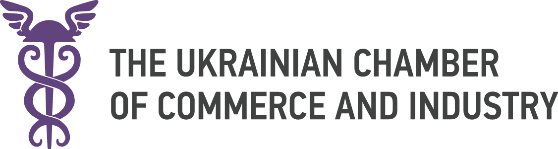 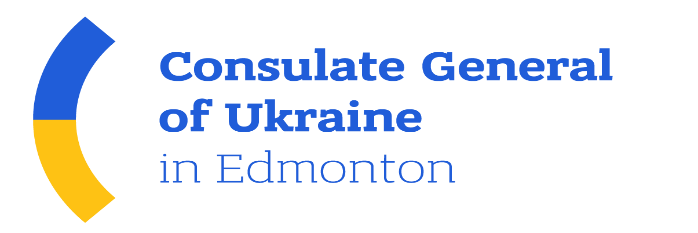 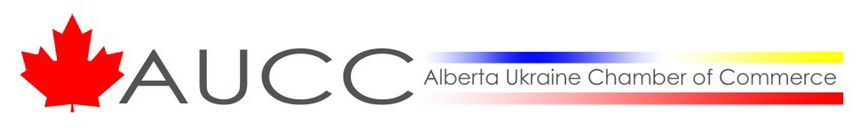 ONLINE Business ConferencePROSPECTS FOR COOPERATION: UKRAINE - CANADANovember 10, 2020 (18.00 Kyiv, 9 a.m. Edmonton)Venue: Ukrainian CCI  (Kyiv, 33, Velyka Zhytomyrska St., ZOOM Application)Working languages: English/Ukrainian (with translation)ONLINE Business ConferencePROSPECTS FOR COOPERATION: UKRAINE - CANADANovember 10, 2020 (18.00 Kyiv, 9 a.m. Edmonton)Venue: Ukrainian CCI  (Kyiv, 33, Velyka Zhytomyrska St., ZOOM Application)Working languages: English/Ukrainian (with translation)ONLINE Business ConferencePROSPECTS FOR COOPERATION: UKRAINE - CANADANovember 10, 2020 (18.00 Kyiv, 9 a.m. Edmonton)Venue: Ukrainian CCI  (Kyiv, 33, Velyka Zhytomyrska St., ZOOM Application)Working languages: English/Ukrainian (with translation)ONLINE Business ConferencePROSPECTS FOR COOPERATION: UKRAINE - CANADANovember 10, 2020 (18.00 Kyiv, 9 a.m. Edmonton)Venue: Ukrainian CCI  (Kyiv, 33, Velyka Zhytomyrska St., ZOOM Application)Working languages: English/Ukrainian (with translation)ONLINE Business ConferencePROSPECTS FOR COOPERATION: UKRAINE - CANADANovember 10, 2020 (18.00 Kyiv, 9 a.m. Edmonton)Venue: Ukrainian CCI  (Kyiv, 33, Velyka Zhytomyrska St., ZOOM Application)Working languages: English/Ukrainian (with translation)ONLINE Business ConferencePROSPECTS FOR COOPERATION: UKRAINE - CANADANovember 10, 2020 (18.00 Kyiv, 9 a.m. Edmonton)Venue: Ukrainian CCI  (Kyiv, 33, Velyka Zhytomyrska St., ZOOM Application)Working languages: English/Ukrainian (with translation)Moderator: Mr. Valeriy KOROL, Vice President of the UCCIModerator: Mr. Valeriy KOROL, Vice President of the UCCIModerator: Mr. Valeriy KOROL, Vice President of the UCCIModerator: Mr. Valeriy KOROL, Vice President of the UCCI18:0018:00WELCOMING REMARKSWELCOMING REMARKSWELCOMING REMARKSWELCOMING REMARKS18:0018:00Mr. Gennadiy ChyzhykovPresident of the Ukrainian CCI  President of the Ukrainian CCI  President of the Ukrainian CCI  18:0018:00Mr. Dmytro SenikDeputy Minister for Foreign Affairs of UkraineDeputy Minister for Foreign Affairs of UkraineDeputy Minister for Foreign Affairs of Ukraine18:0018:00Mr. Andriy Shevchenko Ambassador of Ukraine in CanadaAmbassador of Ukraine in CanadaAmbassador of Ukraine in Canada18:0018:00Ms. Larisa GaladzaAmbassador of Canada to UkraineAmbassador of Canada to UkraineAmbassador of Canada to Ukraine18:0018:00Mrs. Jackie Armstrong-Homeniuk Member of the Legislative Assembly (parliament) of Alberta, Head of the Advisory Council on Alberta Ukraine RelationsMember of the Legislative Assembly (parliament) of Alberta, Head of the Advisory Council on Alberta Ukraine RelationsMember of the Legislative Assembly (parliament) of Alberta, Head of the Advisory Council on Alberta Ukraine Relations18:0018:00Mr. Oleksandr DanyleikoConsul General of Ukraine in EdmontonConsul General of Ukraine in EdmontonConsul General of Ukraine in Edmonton18:2518:25FTA - OPPORTUNITIES AND CHALLENGES IN MODERN CONDITIONSFTA - OPPORTUNITIES AND CHALLENGES IN MODERN CONDITIONSFTA - OPPORTUNITIES AND CHALLENGES IN MODERN CONDITIONSFTA - OPPORTUNITIES AND CHALLENGES IN MODERN CONDITIONS18:2518:25Mr. Taras Kachka (tbc)Deputy Minister for Development of Economy, Trade and Agriculture of Ukraine - Trade Representative of UkraineDeputy Minister for Development of Economy, Trade and Agriculture of Ukraine - Trade Representative of UkraineDeputy Minister for Development of Economy, Trade and Agriculture of Ukraine - Trade Representative of Ukraine18:2518:25Mr. Vitaliy Milentiev Representative of the UCCI in Alberta - President of the Alberta Ukraine Chamber of Commerce Representative of the UCCI in Alberta - President of the Alberta Ukraine Chamber of Commerce Representative of the UCCI in Alberta - President of the Alberta Ukraine Chamber of Commerce 18:4518:45SPECIFICS OF THE CANADIAN MARKET FOR UKRAINIAN EXPORTERSSPECIFICS OF THE CANADIAN MARKET FOR UKRAINIAN EXPORTERSSPECIFICS OF THE CANADIAN MARKET FOR UKRAINIAN EXPORTERSSPECIFICS OF THE CANADIAN MARKET FOR UKRAINIAN EXPORTERS18:4518:45Ms. Emma Turos Executive Director of the Canadian-Ukrainian Chamber of CommerceExecutive Director of the Canadian-Ukrainian Chamber of CommerceExecutive Director of the Canadian-Ukrainian Chamber of Commerce18:4518:45Ms. Mariya GuzmanLeading Expert, Trade Facilitation Office (TFO) CanadaLeading Expert, Trade Facilitation Office (TFO) CanadaLeading Expert, Trade Facilitation Office (TFO) Canada19:0019:00EXPORT AND INVESTMENT POTENTIAL OF UKRAINEEXPORT AND INVESTMENT POTENTIAL OF UKRAINEEXPORT AND INVESTMENT POTENTIAL OF UKRAINEEXPORT AND INVESTMENT POTENTIAL OF UKRAINE19:0019:00Mr. Dmytro Sennychenko Head of the State Property Fund of UkraineHead of the State Property Fund of UkraineHead of the State Property Fund of Ukraine19:0019:00Mr. Sergiy TsivkachExecutive Director, UkraineInvestExecutive Director, UkraineInvestExecutive Director, UkraineInvest19:1519:15PRACTICAL ASPECTS 
EXPORT OF UKRAINIAN PRODUCTS TO THE CANADIAN MARKETCanadian businessmen who already have cooperation with Ukrainian partners will share practical experience and talk about possible problems, opportunities and challengesPRACTICAL ASPECTS 
EXPORT OF UKRAINIAN PRODUCTS TO THE CANADIAN MARKETCanadian businessmen who already have cooperation with Ukrainian partners will share practical experience and talk about possible problems, opportunities and challengesPRACTICAL ASPECTS 
EXPORT OF UKRAINIAN PRODUCTS TO THE CANADIAN MARKETCanadian businessmen who already have cooperation with Ukrainian partners will share practical experience and talk about possible problems, opportunities and challengesPRACTICAL ASPECTS 
EXPORT OF UKRAINIAN PRODUCTS TO THE CANADIAN MARKETCanadian businessmen who already have cooperation with Ukrainian partners will share practical experience and talk about possible problems, opportunities and challenges19:1519:15Mr. Ivan LypovykMr. Myron PyzykPermanent Window Solutions - importing Ukrainian construction materials to CanadaPrincipal – bringing Carpathian bees to CaPermanent Window Solutions - importing Ukrainian construction materials to CanadaPrincipal – bringing Carpathian bees to CaPermanent Window Solutions - importing Ukrainian construction materials to CanadaPrincipal – bringing Carpathian bees to Ca19:1519:15Q&A session – Discussion Q&A session – Discussion Q&A session – Discussion Q&A session – Discussion 19.3019.30Closing remarks:  Oleksandr Danyleiko, Valeriy KorolClosing remarks:  Oleksandr Danyleiko, Valeriy KorolClosing remarks:  Oleksandr Danyleiko, Valeriy KorolClosing remarks:  Oleksandr Danyleiko, Valeriy Korol